Suvestinė redakcija nuo 2016-12-24Įstatymas paskelbtas: TAR 2016-03-25, i. k. 2016-06346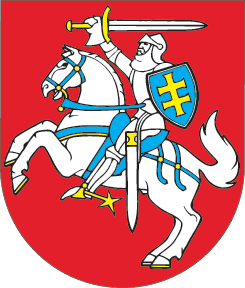 LIETUVOS RESPUBLIKOSPELNO MOKESČIO ĮSTATYMO NR. IX-675 32, 33, 34, 35, 36, 401, 47, 51, 53 STRAIPSNIŲ IR 3 PRIEDĖLIO PAKEITIMOĮSTATYMAS2016 m. kovo 22 d. Nr. XII-2262Vilnius1 straipsnis. 32 straipsnio pakeitimasPapildyti 32 straipsnį 6 dalimi: „6. Šio skyriaus 34 straipsnio 2 dalies, 35 straipsnio 2 ir 3 dalių nuostatos dėl dividendų neapmokestinimo netaikomos dariniui ar keliems dariniams, jeigu jų nustatymo pagrindinis tikslas arba vienas iš pagrindinių tikslų buvo gauti mokestinės naudos, kuri prieštarauja 2011 m. lapkričio 30 d. Tarybos direktyvos 2011/96/ES dėl bendrosios mokesčių sistemos, taikomos įvairių valstybių narių patronuojančioms ir dukterinėms bendrovėms, dalykui ar tikslui, ir todėl jie yra apsimestiniai atsižvelgus į visus susijusius faktus ir aplinkybes. Darinys gali apimti daugiau negu vieną etapą ar dalį. Darinys arba keli dariniai laikomi apsimestiniais tiek, kiek jie nebuvo nustatyti dėl svarių komercinių priežasčių, atspindinčių ekonominę realybę.“2 straipsnis. 33 straipsnio pakeitimasPakeisti 33 straipsnio 1 dalį ir ją išdėstyti taip:„1. Lietuvos vieneto gaunami dividendai už turimas Lietuvos vienetų akcijas, kapitalo dalį ar kitų teisių turėjimą apmokestinami taikant 15 procentų pelno mokesčio tarifą. Mokestį apskaičiuoja, išskaito ir sumoka į biudžetą dividendus išmokantis Lietuvos vienetas ne vėliau kaip iki mėnesio, einančio po mėnesio, kurį dividendai buvo išmokėti, penkioliktos dienos.“3 straipsnis. 34 straipsnio pakeitimasPakeisti 34 straipsnio 1 dalį ir ją išdėstyti taip:„1. Užsienio vienetų gaunami už turimas Lietuvos vieneto akcijas, kapitalo dalį ar kitų teisių turėjimą dividendai apmokestinami taikant 15 procentų pelno mokesčio tarifą. Mokestį apskaičiuoja, išskaito ir sumoka į biudžetą dividendus išmokantis Lietuvos vienetas ne vėliau kaip iki mėnesio, einančio po mėnesio, kurį dividendai buvo išmokėti, penkioliktos dienos.“4 straipsnis. 35 straipsnio pakeitimas1. Pakeisti 35 straipsnio 1 dalį ir ją išdėstyti taip:„1. Lietuvos vieneto už turimas ar nuolatinės buveinės už jai priskirtas užsienio vienetų akcijas, kapitalo dalį ar kitų teisių turėjimą gaunami dividendai apmokestinami taikant 15 procentų pelno mokesčio tarifą, išskyrus šio straipsnio 2 ir 3 dalyse nustatytus atvejus. Mokestį apskaičiuoja ir sumoka į biudžetą dividendus gaunantis Lietuvos vienetas ar nuolatinė buveinė ne vėliau kaip iki mėnesio, einančio po mėnesio, kurį dividendai buvo gauti, penkioliktos dienos.“2. Papildyti 35 straipsnį 5 dalimi: „5. Šio straipsnio 2 ir 3 dalių nuostatos dėl iš užsienio vienetų gaunamų dividendų neapmokestinimo netaikomos dividendams, kuriais užsienio vienetai sumažina pelną, apmokestinamą pelno mokesčiu ar jam tapačiu mokesčiu.“5 straipsnis. 36 straipsnio pakeitimasPakeisti 36 straipsnį ir jį išdėstyti taip:„36 straipsnis. Dividendų deklaracijaDeklaracija apie dividendų išmokėjimą vienetui ar dividendų gavimą iš vieneto ir pelno mokesčio apskaičiavimą pateikiama tam vietos mokesčio administratoriui, kurio veiklos teritorijoje įregistruotas pelno mokestį apskaičiuojantis ir sumokantis vienetas ar nuolatinė buveinė, iki mėnesio, einančio po mėnesio, kurį dividendai buvo išmokėti arba gauti, penkioliktos dienos.“6 straipsnis. Neteko galios nuo 2016-12-24Straipsnio naikinimas:Nr. ,
2016-12-13,
paskelbta TAR 2016-12-23, i. k. 2016-29278        7 straipsnis. 47 straipsnio pakeitimas 1. Pakeisti 47 straipsnio 2 dalies 1 punktą ir jį išdėstyti taip:„1) pagal praėjusių metų veiklos rezultatus. Avansinis pelno mokestis už pirmuosius šešis mokestinio laikotarpio mėnesius apskaičiuojamas pagal faktiškai apskaičiuotą pelno mokesčio sumą už mokestinį laikotarpį, buvusį prieš praėjusį mokestinį laikotarpį. Avansinis pelno mokestis už septintą–dvyliktą mokestinio laikotarpio mėnesius apskaičiuojamas pagal praėjusį mokestinį laikotarpį faktiškai apskaičiuotą pelno mokesčio sumą. Kiekvieno ketvirčio avansinis pelno mokestis sudarys atitinkamai 1/4 faktiškai per minėtus mokestinius laikotarpius apskaičiuoto pelno mokesčio sumos;“.2. Pakeisti 47 straipsnio 4 dalį ir ją išdėstyti taip:„4. Pirmaisiais mokestiniais metais įregistruoti vienetai nuo avansinio pelno mokesčio atleidžiami, o antraisiais mokestiniais metais mokesčio mokėtojas, pasirinkęs avansinį pelno mokestį mokėti pagal praėjusių metų veiklos rezultatus, pradeda mokėti avansinį pelno mokestį nuo mokestinio laikotarpio septinto mėnesio. Jeigu mokestinis laikotarpis, buvęs prieš praėjusį mokestinį laikotarpį, buvo trumpesnis negu dvylika mėnesių, apskaičiuojant avansinį pelno mokestį faktiškai sumokėta pelno mokesčio suma laikoma už tą mokestinį laikotarpį apskaičiuota pelno mokesčio suma, padalyta iš to mokestinio laikotarpio mėnesių skaičiaus ir padauginta iš dvylikos.“3. Pakeisti 47 straipsnio 6 dalį ir ją išdėstyti taip:„6. Avansinis pelno mokestis turi būti sumokėtas ne vėliau kaip kiekvieno mokestinio laikotarpio ketvirčio paskutinio mėnesio penkioliktą dieną.“8 straipsnis. 51 straipsnio pakeitimasPakeisti 51 straipsnį ir jį išdėstyti taip:„51 straipsnis. Metinės pelno mokesčio deklaracijos, metinės fiksuoto pelno mokesčio deklaracijos ir avansinio pelno mokesčio deklaracijos pateikimas1. Lietuvos vienetai ir nuolatinės buveinės, kurių pajamos apmokestinamos šio Įstatymo nustatyta tvarka, privalo užpildyti metines pelno mokesčio ir (arba) metines fiksuoto pelno mokesčio bei avansinio pelno mokesčio deklaracijas ir pateikti jas tam vietos mokesčio administratoriui, kurio veiklos teritorijoje jie yra arba privalo būti įregistruoti mokesčio mokėtojais. Vienetai, gautą paramą panaudoję ne pagal Lietuvos Respublikos labdaros ir paramos įstatyme nustatytą paramos paskirtį, taip pat iš vieno paramos teikėjo per mokestinį laikotarpį grynais pinigais gavę paramą, viršijančią 250 MGL dydžio sumą, privalo užpildyti metines pelno mokesčio deklaracijas ir pateikti jas tam vietos mokesčio administratoriui, kurio veiklos teritorijoje jie yra arba privalo būti įregistruoti mokesčio mokėtojais.2. Metinė pelno mokesčio ir (arba) metinė fiksuoto pelno mokesčio deklaracijos pateikiamos pasibaigus mokestiniam laikotarpiui iki kito mokestinio laikotarpio šešto mėnesio penkioliktos dienos. Lietuvos vieneto arba nuolatinės buveinės paskutinio mokestinio laikotarpio metinė pelno mokesčio ir (arba) metinė fiksuoto pelno mokesčio deklaracijos pateikiamos per 30 dienų nuo veiklos pabaigos.3. Avansinio pelno mokesčio deklaracijos pateikimas:1) jei avansinis pelno mokestis apskaičiuojamas pagal praėjusių metų veiklos rezultatus, avansinio pelno mokesčio deklaracija už pirmuosius šešis mokestinio laikotarpio mėnesius pateikiama ne vėliau kaip mokestinio laikotarpio trečio mėnesio penkioliktą dieną. Avansinio pelno mokesčio deklaracija už mokestinio laikotarpio septintą–dvyliktą mėnesius pateikiama ne vėliau kaip mokestinio laikotarpio devinto mėnesio penkioliktą dieną;2) jei avansinis pelno mokestis apskaičiuojamas pagal numatomą mokestinio laikotarpio pelno mokesčio sumą, avansinio pelno mokesčio deklaracija pateikiama ne vėliau kaip mokestinio laikotarpio trečio mėnesio penkioliktą dieną.“9 straipsnis. 53 straipsnio pakeitimasPakeisti 53 straipsnio 1 dalį ir ją išdėstyti taip:„1. Pelno mokestis ir (arba) fiksuotas pelno mokestis mokami pagal metines pelno mokesčio ir (arba) fiksuoto pelno mokesčio deklaracijas. Pelno mokestis ir (arba) fiksuotas pelno mokestis turi būti sumokėti ne vėliau kaip iki kito mokestinio laikotarpio šešto mėnesio penkioliktos dienos. Veiklą baigiančių mokesčio mokėtojų pelno mokestis ir (arba) fiksuotas pelno mokestis pagal paskutinio mokestinio laikotarpio metines pelno mokesčio ir (arba) fiksuoto pelno mokesčio deklaracijas turi būti sumokėti ne vėliau kaip paskutinę metinės pelno mokesčio ir (arba) metinės fiksuoto pelno mokesčio deklaracijų pateikimo termino dieną. Jeigu metinėje pelno mokesčio deklaracijoje apskaičiuota pelno mokesčio suma viršija už mokestinį laikotarpį sumokėtą avansinio pelno mokesčio sumą, mokesčio mokėtojas privalo šį skirtumą sumokėti į biudžetą. Mokesčio permoka grąžinama Mokesčių administravimo įstatymo nustatyta tvarka.“10 straipsnis. Įstatymo 3 priedėlio pakeitimas1. Papildyti Įstatymo 3 priedėlį 12 punktu:„12. 2014 m. liepos 8 d. Tarybos direktyva 2014/86/ES, kuria iš dalies keičiama Direktyva 2011/96/ES dėl bendrosios mokesčių sistemos, taikomos įvairių valstybių narių patronuojančioms ir dukterinėms bendrovėms (OL 2014 L 219, p. 40).“2. Papildyti Įstatymo 3 priedėlį 13 punktu:„13. 2015 m. sausio 27 d. Tarybos direktyva (ES) 2015/121, kuria iš dalies keičiama Direktyva 2011/96/ES dėl bendrosios mokesčių sistemos, taikomos įvairių valstybių narių patronuojančioms ir dukterinėms bendrovėms (OL 2015 L 21, p. 1).“11 straipsnis. Įstatymo įsigaliojimas Šis įstatymas, išskyrus 1 straipsnį, 4 straipsnio 2 dalį ir 10 straipsnį, įsigalioja 2017 m. sausio 1 d.Skelbiu šį Lietuvos Respublikos Seimo priimtą įstatymą.Respublikos Prezidentė	Dalia GrybauskaitėPakeitimai:1.
                    Lietuvos Respublikos Seimas, Įstatymas
                Nr. ,
2016-12-13,
paskelbta TAR 2016-12-23, i. k. 2016-29278                Lietuvos Respublikos pelno mokesčio įstatymo Nr. IX-675 32, 33, 34, 35, 36, 40-1, 47, 51, 53 straipsnių ir 3 priedėlio pakeitimo įstatymo Nr. XII-2262 6  straipsnio pripažinimo netekusiu galios įstatymas